Café Débat organisé par le NPA 34 VENDREDI 20 Octobre à partir de 19h Solidarité avec le peuple catalanLa droite espagnole, réactivant son refoulé franquiste et appuyée par l'UE, lance ses troupes contre le mouvement national catalan.La révolte "nationale" en cours en Catalogne bouscule les lignes de force politiques dans l'Etat espagnol mais aussi les lignes de pensée, y compris parmi ceux et celles qui, en France et dans le reste de l’Europe, sont engagé-es dans les luttes pour une alternative au capitalisme. Comment s'y retrouver sans se perdre ?Venez en discuter avec des militant.e.s  catalan.e.s proches du parti indépendantiste anticapitaliste catalan de la CUP (Candidature d'Unité Populaire), de camarade membre de la commission internationale du NPA, dans le cadre d'un Café Motivé-es Spécial solidarité avec le peuple de Catalunya contre la répression engagée contre lui par le gouvernement central.Cela se passera vendredi 20 octobre au local du NPA 34 32 bis rue du Faubourg Boutonnet, à Montpellier (tram L1 arrêt place Albert 1er)Repas Partagé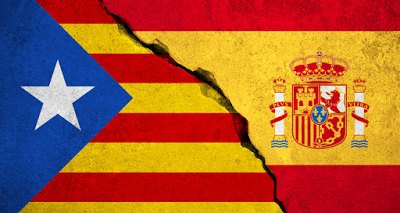 Contact presse : Martine GRANIER NPA 34, 0681749961NPA, Nouveau Parti Anticapitaliste. Portes parole : O.BESANCENOT, C.POUPIN, P.POUTOU